SOUTHWELL U3A 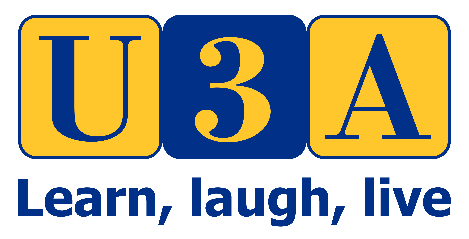 General Outdoor Activity Covid 19 Risk Assessment Organiser Checklist Interest GroupInterest GroupDateLocation/PostcodeNature and Description of ActivityNature and Description of ActivityBefore the activity:Before the activity:Yes ()Consider the current Government and Public Health advice in relation to your location and the feasibility of carrying out this activity safely adhering to present social distancing requirements and permissible out-door activities (for example, currently outdoor activities are still restricted to work, shopping and exercise).Consider whether your activity involves the sharing of any equipment or shared spaces and make suitable arrangements to have antiviral cleaning products available.Where necessary inspect area prior to starting activity to ensure adequate social distancing can be maintained throughout and to remove/isolate any hazards.Ensure travel arrangements also meet the necessary requirements.Consider the general hazards related to this type of activity, the impact accommodating Covid19 requirements may have on the way it is organised.  These may relate to the location and potential congestion areas, obstacles, fitness levels required, appropriate dress, weather conditions etc.Record outcome of these considerations in writing prior to the activity and share with participants so they can complete their personal checklist in line with the information in your checklist.Activity Checklist outcomes:Activity Checklist outcomes:Yes ()Signed Group Organiser:Dated